 АДМИНИСТРАЦИЯ ГОРОДА КУЗНЕЦКА 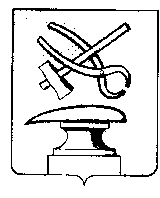 ПЕНЗЕНСКОЙ ОБЛАСТИПОСТАНОВЛЕНИЕот _____________________ № ________г. КузнецкО внесении изменения в постановление администрации города Кузнецка от 01.06.2021 №729 «Об утверждении Порядка формирования и использования резерва управленческих кадров и методики оценки профессиональных и личностных компетенций кандидатов в резерв управленческих кадров города Кузнецка Пензенской области»В связи с кадровыми изменениями, руководствуясь статьей 28 Устава города Кузнецка Пензенской области,АДМИНИСТРАЦИЯ ГОРОДА Кузнецка постановляет:1. Внести в постановление администрации города Кузнецка от 01.06.2021 №729 «Об утверждении Порядка формирования и использования резерва управленческих кадров и методики оценки профессиональных и личностных компетенций кандидатов в резерв управленческих кадров города Кузнецка Пензенской области» (далее – Постановление) следующие изменения:1.1. в абзаце 2 пункта 1.2. раздела 1 приложения №1 к Постановлению слова «сектор муниципальной службы и кадров администрации города Кузнецка Пензенской области» заменить словами «отдел муниципальной службы и кадров администрации города Кузнецка Пензенской области»;1.2. в абзаце 1 пункта 2.3. раздела 2  приложения №1 к Постановлению слова «главой администрации города Кузнецка Пензенской области (далее – глава администрации)» заменить словами «главой города Кузнецка Пензенской области (далее – глава города Кузнецка)»;1.3. в пункте 3.7. раздела 3 приложения №1 к Постановлению слова «главе администрации» заменить словами «главе города Кузнецка»;1.4. в пункте 4.1 раздела 4 приложения №1 к Постановлению слова «главой администрации» заменить словами «главой города Кузнецка»;1.5. в абзаце 2 раздела «Проведение групповых дискуссий» приложения N 4 к Приложению 2 к Постановлению слова «главой администрации города Кузнецка Пензенской области» заменить словами «главой города Кузнецка Пензенской области».2. Настоящее постановление подлежит официальному опубликованию и вступает в силу на следующий день после официального опубликования. 3. Опубликовать настоящее постановление в издании «Вестник администрации города Кузнецка» и разместить на официальном сайте администрации города Кузнецка в информационно-телекоммуникационной сети «Интернет».4. Контроль за исполнением настоящего постановления возложить на заместителя главы администрации города Кузнецка Пастушкову Л.Н. Глава города Кузнецка                                                               С.А. Златогорский